	1. KUŽELKÁŘSKÁ LIGA DOROSTU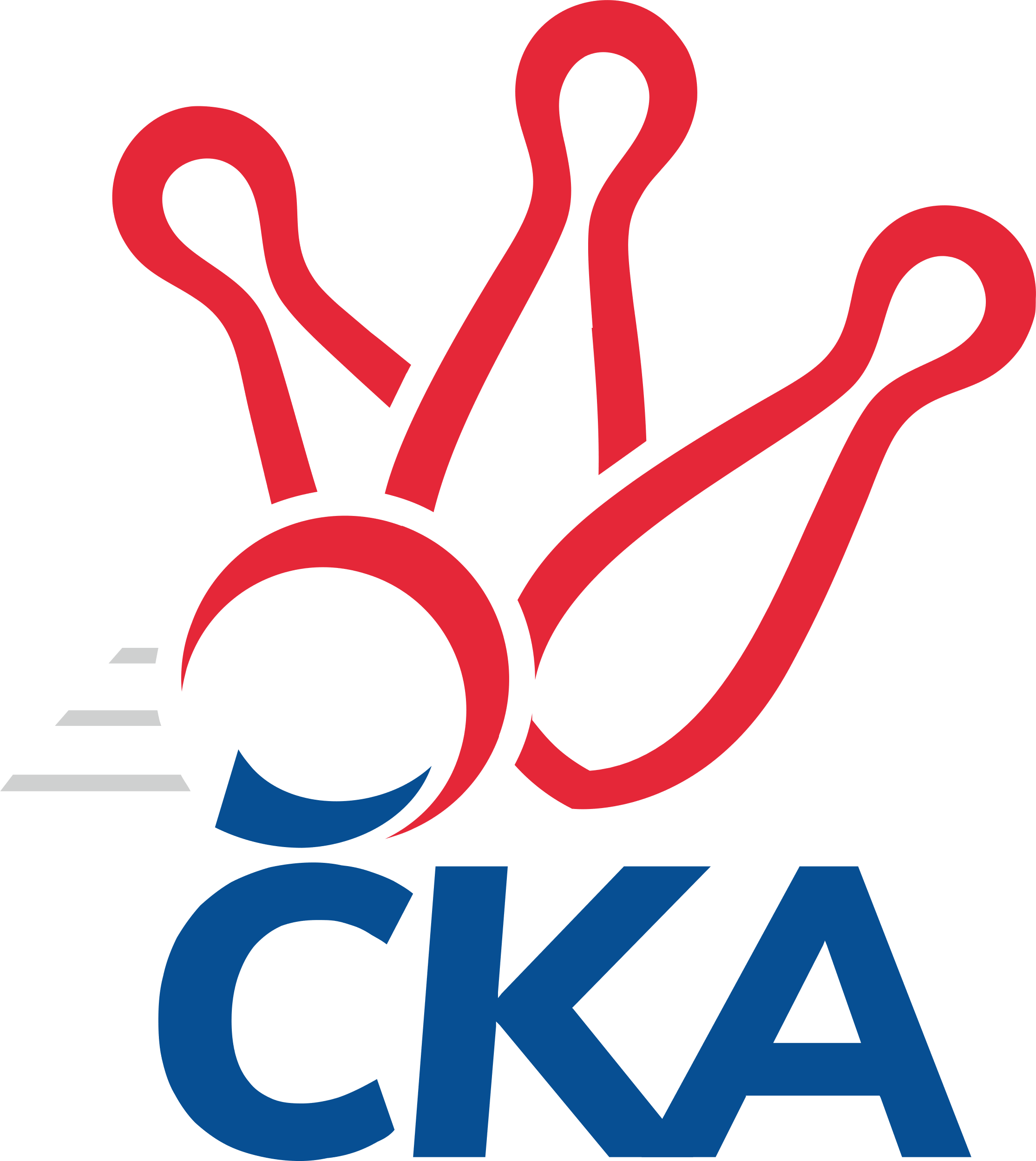 Č. 7Ročník 2023/2024	5.11.2023Nejlepšího výkonu v tomto kole: 1626 dosáhlo družstvo: KK Jiří Poděbrady1.KLD B 2023/2024Výsledky 7. kolaSouhrnný přehled výsledků:KK Kolín	- SKK Jičín	0:2	1528:1600		5.11.SKK Vrchlabí SPVR	- SC Olympia Radotín	0:2	1424:1430		5.11.KK Jiří Poděbrady	- Kuželky Tehovec	2:0	1626:1415		5.11.SK Žižkov Praha	- KK Kosmonosy 	0:2	1555:1591		5.11.Tabulka družstev:	1.	SKK Jičín	7	6	0	1	12 : 2 	 	 1610	12	2.	SC Olympia Radotín	7	5	0	2	10 : 4 	 	 1575	10	3.	KK Jiří Poděbrady	6	4	0	2	8 : 4 	 	 1620	8	4.	KK Kosmonosy	6	4	0	2	8 : 4 	 	 1565	8	5.	KK Kolín	7	4	0	3	8 : 6 	 	 1536	8	6.	SK Žižkov Praha	7	3	0	4	6 : 8 	 	 1549	6	7.	SKK Vrchlabí SPVR	7	1	0	6	2 : 12 	 	 1340	2	8.	Kuželky Tehovec	7	0	0	7	0 : 14 	 	 1452	0Podrobné výsledky kola:	 KK Kolín	1528	0:2	1600	SKK Jičín	Tomáš Pekař	122 	 116 	 124 	141	503 	  	 531 	 129	116 	 131	155	Matěj Šuda	Jakub Moučka	130 	 111 	 131 	115	487 	  	 521 	 111	136 	 131	143	Matěj Plaňanský	Lukáš Hruška	120 	 117 	 89 	118	444 	  	 545 	 123	136 	 144	142	Jana Bínová	Daniel Brejcha	138 	 133 	 139 	128	538 	  	 524 	 128	142 	 111	143	Natálie Soukupovározhodčí: Ladislav HetclNejlepší výkon utkání: 545 - Jana Bínová	 SKK Vrchlabí SPVR	1424	0:2	1430	SC Olympia Radotín	Jan Zapletal	114 	 80 	 96 	102	392 	  	 526 	 157	118 	 118	133	Vojtěch Zlatník	Tomáš Maršík	129 	 114 	 126 	116	485 	  	 433 	 116	99 	 107	111	Barbora Jakešová	Tereza Venclová	125 	 114 	 119 	134	492 	  	 371 	 77	103 	 103	88	Petra Šimková	Matěj Pour	110 	 101 	 123 	113	447 	  	 471 	 126	121 	 103	121	Michal Majerrozhodčí: Josef DymáčekNejlepší výkon utkání: 526 - Vojtěch Zlatník	 KK Jiří Poděbrady	1626	2:0	1415	Kuželky Tehovec	Lucie Martínková	122 	 133 	 112 	109	476 	  	 509 	 120	130 	 131	128	Barbora Králová	Michaela Košnarová	137 	 125 	 140 	125	527 	  	 427 	 106	110 	 106	105	Veronika Kylichová	Ondřej Šafránek	99 	 125 	 142 	153	519 	  	 479 	 134	98 	 122	125	Jan Procházka	Nela Šuterová	139 	 147 	 152 	142	580 	  	 0 	 	0 	 0		nikdo nenastoupilrozhodčí: Jiří MiláčekNejlepší výkon utkání: 580 - Nela Šuterová	 SK Žižkov Praha	1555	0:2	1591	KK Kosmonosy 	Adam Vaněček	144 	 107 	 132 	151	534 	  	 520 	 135	120 	 138	127	Pavlína Říhová	Dominik Kocman	120 	 112 	 128 	133	493 	  	 538 	 130	130 	 162	116	Jiří Buben	Miloslava Žďárková	129 	 122 	 135 	142	528 	  	 514 	 126	114 	 150	124	Pavla Burocková	Agáta Hendrychová	108 	 116 	 113 	120	457 	  	 533 	 129	137 	 130	137	Adéla Dlouhározhodčí: Michal TruksaNejlepší výkon utkání: 538 - Jiří BubenPořadí jednotlivců:	jméno hráče	družstvo	celkem	plné	dorážka	chyby	poměr kuž.	Maximum	1.	Vojtěch Zlatník 	SC Olympia Radotín	557.19	366.2	191.0	5.7	4/4	(577)	2.	Ondřej Šafránek 	KK Jiří Poděbrady	556.08	365.3	190.8	4.2	4/4	(607)	3.	Adam Vaněček 	SK Žižkov Praha	550.13	371.4	178.8	6.0	4/4	(589)	4.	Daniel Brejcha 	KK Kolín	549.25	375.8	173.4	7.4	4/4	(584)	5.	Nela Šuterová 	KK Jiří Poděbrady	549.17	375.0	174.2	8.2	4/4	(580)	6.	Jana Bínová 	SKK Jičín	536.25	368.1	168.1	9.1	4/5	(560)	7.	Matěj Šuda 	SKK Jičín	535.40	364.7	170.7	6.2	5/5	(553)	8.	Natálie Soukupová 	SKK Jičín	525.88	356.9	169.0	7.4	4/5	(577)	9.	Jiří Buben 	KK Kosmonosy 	521.17	365.2	156.0	9.3	4/4	(541)	10.	Matěj Plaňanský 	SKK Jičín	519.25	352.0	167.3	9.8	4/5	(538)	11.	Robin Bureš 	SKK Jičín	518.42	354.2	164.3	9.6	4/5	(558)	12.	Adéla Dlouhá 	KK Kosmonosy 	516.25	347.1	169.1	8.4	4/4	(538)	13.	Michaela Košnarová 	KK Jiří Poděbrady	514.92	359.3	155.6	8.3	4/4	(569)	14.	Barbora Králová 	Kuželky Tehovec	514.13	365.1	149.0	10.6	2/3	(591)	15.	Dominik Kocman 	SK Žižkov Praha	512.13	345.4	166.8	8.5	4/4	(548)	16.	Pavla Burocková 	KK Kosmonosy 	500.42	348.7	151.8	11.7	4/4	(532)	17.	Petra Šimková 	SC Olympia Radotín	497.50	354.6	142.9	12.4	4/4	(552)	18.	Jakub Moučka 	KK Kolín	493.13	346.6	146.6	12.9	4/4	(564)	19.	Miloslava Žďárková 	SK Žižkov Praha	490.33	351.0	139.3	12.8	4/4	(528)	20.	Tomáš Pekař 	KK Kolín	487.50	344.3	143.2	9.8	4/4	(517)	21.	Barbora Jakešová 	SC Olympia Radotín	486.44	342.7	143.8	15.9	4/4	(542)	22.	Michal Majer 	SC Olympia Radotín	484.88	342.3	142.6	13.4	4/4	(535)	23.	Denisa Králová 	Kuželky Tehovec	482.67	335.1	147.6	13.5	3/3	(529)	24.	Agáta Hendrychová 	SK Žižkov Praha	476.06	347.1	129.0	15.9	3/4	(532)	25.	Lucie Martínková 	KK Jiří Poděbrady	475.83	338.2	137.7	14.6	4/4	(511)	26.	Veronika Kylichová 	Kuželky Tehovec	469.89	338.7	131.2	15.6	3/3	(502)	27.	Jan Procházka 	Kuželky Tehovec	468.53	333.7	134.8	16.7	3/3	(516)	28.	Lukáš Hruška 	KK Kolín	464.33	333.9	130.4	14.4	4/4	(502)	29.	Pavlína Říhová 	KK Kosmonosy 	452.38	320.0	132.4	6.9	4/4	(560)	30.	Tomáš Maršík 	SKK Vrchlabí SPVR	440.87	319.9	120.9	18.8	5/5	(485)	31.	Matěj Pour 	SKK Vrchlabí SPVR	417.63	301.1	116.5	19.8	4/5	(447)	32.	Jan Zapletal 	SKK Vrchlabí SPVR	416.60	304.6	112.0	19.0	5/5	(475)	33.	Avenir Daigod 	Kuželky Tehovec	348.50	252.5	96.0	29.0	2/3	(372)		Tereza Venclová 	SKK Vrchlabí SPVR	527.67	358.1	169.6	5.4	3/5	(572)		Jakub Hradecký 	Kuželky Tehovec	458.00	337.0	121.0	15.0	1/3	(458)		Ondřej Čermák 	KK Kosmonosy 	454.00	332.0	122.0	20.0	1/4	(454)		Barbora Slunečková 	SC Olympia Radotín	452.00	323.0	129.0	18.0	1/4	(452)		Karel Manyo 	SK Žižkov Praha	414.00	297.0	117.0	21.0	1/4	(414)		 		9.00	6.0	3.0	87.0	1/0	(9)Sportovně technické informace:Starty náhradníků:registrační číslo	jméno a příjmení 	datum startu 	družstvo	číslo startu
Hráči dopsaní na soupisku:registrační číslo	jméno a příjmení 	datum startu 	družstvo	Program dalšího kola:8. kolo12.11.2023	ne	10:00	SKK Vrchlabí SPVR - KK Kolín	12.11.2023	ne	10:00	SKK Jičín - KK Kosmonosy 	12.11.2023	ne	10:00	KK Jiří Poděbrady - SC Olympia Radotín	12.11.2023	ne	10:00	SK Žižkov Praha - Kuželky Tehovec	Nejlepší šestka kola - absolutněNejlepší šestka kola - absolutněNejlepší šestka kola - absolutněNejlepší šestka kola - absolutněNejlepší šestka kola - dle průměru kuželenNejlepší šestka kola - dle průměru kuželenNejlepší šestka kola - dle průměru kuželenNejlepší šestka kola - dle průměru kuželenNejlepší šestka kola - dle průměru kuželenPočetJménoNázev týmuVýkonPočetJménoNázev týmuPrůměr (%)Výkon6xNela ŠuterováPoděbrady5807xVojtěch ZlatníkRadotín113.155263xJana BínováJičín 5454xNela ŠuterováPoděbrady112.965803xDaniel BrejchaKolín5382xJana BínováJičín 110.595452xJiří BubenKosmonosy5382xJiří BubenKosmonosy109.425384xAdam VaněčekŽižkov Praha5345xDaniel BrejchaKolín109.175382xAdéla DlouháKosmonosy5334xAdam VaněčekŽižkov Praha108.6534